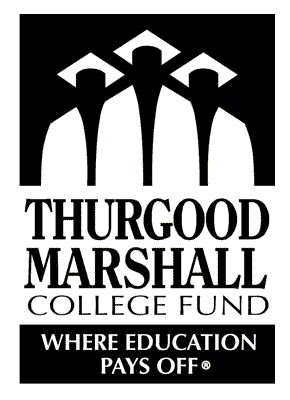 John R. SmithCurrent Address: 901 F Street NW • Washington, D.C. 20004Permanent Address: 1632 Division Street • Baltimore, MD 21217                (212) 573-8888 • Johnrsmith@gmail.com                 Add link to Project / Website (GitHub, etc.)   SUMMARYA creative and inquisitive Computer Engineering scholar, interested in software development, strategic solutions and UX design. I am currently seeking an internship opportunity that would allow me to connect today’s society with the technology of tomorrow, while simultaneously utilizing my technical skill set, and growing my professional foundation.EDUCATIONUniversity of Thurgood Marshall, Expected May 2021 			               	                         Houston, TXBachelor of Science in Mathematics and Computer Engineering; 4.0/4.0 GPAMinor in Cyber Security	TECHNICAL SKILLS AND SOFTWARE PROFICIENCIES   Python 3 • C## • Java Script • SQL/MySQL • Linux • GIT • Web Development • UI/UX Design • Swift • HTML • SQL/MySQL     Adobe Creative Suite • Scala • Google Cloud Shell • Comp TIA+ (in progress) PROJECT EXPERIENCESummer 2019                                           	                       Mobile App Name                                      	    Washington, D.CCreated an iOS mobile application designed to address physical health issues Assumed Head of Design, overseeing UI/UX design and framework, branding, and marketingUtilized Swift to program a database that allowed for the execution of real-time BMI and heart rate calculations WORK EXPERIENCESummer 2019                                           	                       Ally Financial Inc.	                                                   Charlotte, NCCyber Analytics and Data Science InternSpearheaded a project focused on the utilization of AWS to optimize work processes and reduce risk within the organization. Utilized AWS, allowing our Agile Engineering team to be one of the first to implement its resources, reduce costs, and mitigate risksCreated Python scripts that work with SQL/MySQL databases and various API’s to automate data analytics, data curation and report creation for Stakeholders, C-Suite members, and Board of TrusteeMay 2018 – August 2018                         National Aeronautics and Space Administration (NASA)                     Hampton, VASystems Engineering Intern A summer internship spent working with Computer Engineers in various departments working on several expansion projectsDebugged and updated MagicDraw software Applied the Entrance and Success Criteria of a Milestone Review to develop constraints using MagicDraw's Java API Evaluated criteria to determine maturity level to elevate to the next phase of the milestone reviewACTIVITIES & AWARDSGoogle Hackathon, 1st Place Winner • Vice President of the Association for Computing Machinery • 2019 Moguls in the Making • TMCF’s, “The Pitch” Competition 1st Place Winner • National Dean’s List; 2018, 2019, 2020 • University of Thurgood Marshall, SGA President • Omega Psi Phi Fraternity, Inc. • National Honors Society • National Merit Scholar • Thurgood Marshall College Fund (TMCF) Scholarship Recipient • TMCF 2018 Leadership Institute Scholar